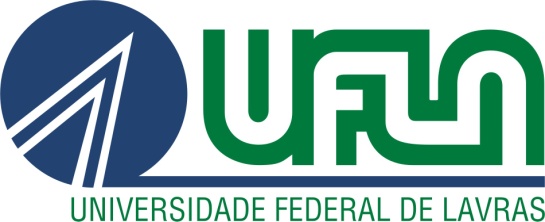 UNIVERSIDADE FEDERAL DE LAVRASPRÓ-REITORIA DE EXTENSÃO E CULTURA Este documento deve ser submetido via SIG. RELATÓRIO SEMESTRALProjetos de ExtensãoEdital: (nº/ano)Período do Relatório: ___/___/_____ à ___/___/_____.I - IDENTIFICAÇÃONome do aluno:Coordenador: Título do projeto:Área Temática de Enquadramento Institucional da Ação de Extensão (Escolher uma área)(   ) Área 1 – Comunicação				(   ) Área 5 – Meio Ambiente(  ) Área 2 – Cultura					(   ) Área 6 – Saúde(  ) Área 3 – Direitos Humanos/Justiça		               (   ) Área 7 – Tecnologia/Produção(  ) Área 4 – Educação                                                             (   ) Área 8 -  TrabalhoII – OBJETIVOS DO PROJETOIII – METODOLOGIA*(*)Descrever a metodologia empregada no estudo.IV – ATIVIDADES PROGRAMADASV - RESULTADOS PARCIAISVI - POPULAÇÃO ATENDIDA(*) Descrever os beneficiários do Projeto de Extensão.VII - DIFICULDADES ENCONTRADASOperacionais:Acadêmicas:QtdeCaracterização (*)Local